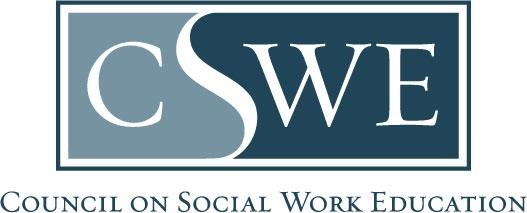 Commission on Accreditation (COA) Department of Social Work Accreditation (DOSWA) Baccalaureate and Master’s Social Work Program AccreditationSubstantive Change ProposalDirectionsPurposeComplete this proposal to offer a new program option (i.e., physical location or online delivery method).Refer to policy 1.2.4. Program Changes in the EPAS Handbook for program option definitions and substantive change policies and procedures.Formatting & SubmissionSubmit this proposal as a Microsoft Word document, per policy 1.2.11. Document Submission Policy in the EPAS Handbook.The proposal must be a single Microsoft Word document and may not include separate attachments nor appendices.PDFs and scanned documents will not be accepted.Email completed proposals to the Associate Director of Accreditation Services a minimum of 6-months in advance of the new program option implementation date.Proposals are accepted on a rolling basis. Timeframe for Review & ResponseProposals are reviewed and processed on a rolling basis. Plan for the review to span a minimum of 3-6 months. CSWE accreditation staff may request clarifying information. Upon approval, programs will receive a formal letter. The substantive change approval will be reported to the Commission on Accreditation at their next regularly scheduled meeting.Section 1: General Information Social Work Program Accreditation Status & ApprovalInstitutional Accreditation Status & ApprovalState Higher Education Authority Approval StatusCurrent CSWE-COA Approved Program Options	Current Total Student Enrollment Current Total Faculty Section 2: Substantive Change InformationNew Program Option OverviewRationale for the ChangeProvide a brief statement of the rationale for establishing the new program option.Impact StatementsBased upon the EPAS Ensure the planned expansion does not adversely impact the program’s current compliance with the EPASEnsure compliance plans for the new program option align with EPAS requirementsDirections: Provide a brief narrative response to each impact statement. Each narrative response must reflect plans for the new program option only unless otherwise specified. Do not describe existing program options and current operations unless explicitly requested. Programs may be asked to revise and resubmit the proposal to provide clarifying information. This narrative section must not exceed fifty (50) pages. Resources:2008 EPAS (provided by CSWE accreditation staff upon request)2015 EPAS | Interpretation Guide2022 EPAS | Interpretation GuideDescribe the planning process involved in developing the new program option. Identify all stakeholders and constituent groups involved. Planning ProcessInsert text hereList of Stakeholders InvolvedInsert text hereDescribe the new program option’s context. 
(AS 1.0.2, 2015 EPAS; AS 1.0.2, 2022 EPAS)Context is defined in Educational Policy (EP) 1.0 in the 2015 EPAS and 2022 EPAS. Insert text hereRespond to one of the following based on the new program option:For new location-based program options: Provide a description of the additional location, including the address, ownership of the property, classroom space, and office space. 
(AS 3.4.5, 2015 EPAS; AS 4.4.4, 2022 EPAS)Address: Insert text hereOwnership of the PropertyInsert text hereClassroom SpaceInsert text hereOffice SpaceInsert text hereFor new online-based program options: Provide a description of the additional delivery method, including technology access and any partnerships with technological platforms or educational services. 
(AS 3.4.5, 2015 EPAS; AS 4.4.4, 2022 EPAS)Technology Access Insert text herePartnerships with Technological Platforms or Educational ServicesInsert text hereSummarize the explicit curriculum. Describe how the explicit curriculum is the same and/or different for the new program option. 
(AS 2.0 and AS 2.1, 2015 EPAS; AS 3.1 and AS 3.2, 2022 EPAS)Baccalaureate Programs Summary of the Generalist Practice Explicit CurriculumInsert text hereThe generalist practice explicit curriculum is: The same for the new program option. Different for the new program option.If applicable, explain the differences here   Master’s Programs Summary of the Generalist Practice Explicit CurriculumInsert text hereThe generalist practice explicit curriculum is: The same for the new program option. Different for the new program option.If applicable, explain the differences here   Summary of the Specialized Practice Explicit CurriculumInsert text hereThe specialized practice explicit curriculum is: The same for the new program option. Different for the new program option.If applicable, explain the differences here   Describe the process for identifying, approving, and engaging with field education settings; orienting students; placing students; monitoring and supporting student learning; implementing student safety protocols; evaluating student learning congruent with the social work competencies; and evaluating field instructor and field education setting effectiveness for the new program option. 
(AS 2.2.7, 2015 EPAS; AS 3.3.4 and AS 3.3.5, 2022 EPAS)Identifying Field Education SettingsInsert text hereApproving Field Education SettingsInsert text hereEngaging with Field Education SettingsInsert text hereEngaging with field education settings will be accomplished: In-person VirtuallyOrienting StudentsInsert text hereOrienting students will be accomplished: In-person VirtuallyPlacing StudentsInsert text hereMonitoring and Supporting Student LearningInsert text hereMonitoring and supporting student learning will be accomplished: In-person VirtuallyImplementing Student Safety ProtocolsInsert text hereEvaluating Student Learning Congruent with the Social Work CompetenciesInsert text hereEvaluating Field Instructor and Field Education Setting EffectivenessInsert text hereDescribe the process for orienting and engaging with field instructors for the new program option. 
(AS 2.2.10, 2015 EPAS; AS 3.3.4, 2022 EPAS)Orienting Field InstructorsInsert text hereOrienting field instructors will be accomplished: In-person VirtuallyEngaging with Field InstructorsInsert text hereEngaging with field instructors will be accomplished: In-person VirtuallyDescribe plans for specific and continuous efforts within the implicit curriculum related to anti-racism, diversity, equity, and inclusion (ADEI) for the new program option. 
(AS 3.0.1, AS 3.0.2, and AS 3.0.3, 2015 EPAS; AS 2.0.2, 2022 EPAS)Efforts must be specific to the program-level (baccalaureate or master’s), rather than the school / department-level or institutional-level. If collaborations with the institution and / or other departments are discussed, then identify the social work program’s active role in those efforts.Specific ADEI-related implicit curriculum effort #1:Insert text hereThis effort will be accessed by program stakeholders: In-person VirtuallySpecific ADEI-related implicit curriculum effort #2:Insert text hereThis effort will be accessed by program stakeholders: In-person VirtuallyDescribe plans for equitable and inclusive opportunities for student input and participation in the implicit and explicit curriculum for the new program option. 
(AS 3.1.9 and AS 3.1.10, 2015 EPAS; AS 4.1.8, 2022 EPAS)Student Participation in the Implicit CurriculumInsert text hereStudent input and participation in the implicit curriculum will be accomplished: In-person VirtuallyStudent Participation in the Explicit CurriculumInsert text hereStudent input and participation in the explicit curriculum will be accomplished: In-person VirtuallyDescribe the administrative and governance structure. Describe how the structure allows the social work program, inclusive of all program options, autonomy to operate effectively under a single accredited status that extends to all program options. 
(AS 3.3.1, 2015 EPAS; AS 4.3.1, 2022 EPAS)Administrative and Governance StructureInsert text hereDescription of AutonomyInsert text hereStatement of AutonomyState whether the program has the necessary autonomy to operate effectively under a single accredited status that extends to all program optionsSubmit required documentation in Section 3: Copy of the institutional-level organizational chart inclusive of the social work program and the proposed new program optionSubmit required documentation in Section 3: Copy of the program-level organizational chart inclusive of the proposed new program option Describe the sufficiency of the program director’s assigned time for administrative leadership, inclusive of all program options. 
(AS B/M3.3.4(c), 2015 EPAS; AS B/M4.3.4(c), 2022 EPAS)Description of Sufficiency Insert text hereStatement of SufficiencyState whether the program director’s assigned time is sufficient for administrative leadership, inclusive of all program options Describe the sufficiency of the field director’s assigned time for administrative leadership, inclusive of all program options. 
(AS B/M3.3.5(c), 2015 EPAS; AS B/M 4.3.5(c), 2022 EPAS)Description of Sufficiency Insert text hereStatement of SufficiencyState whether the field director’s assigned time is sufficient for administrative leadership, inclusive of all program options Describe the new program option’s enrollment projections for the first three (3) years and the enrollment management plan to maintain compliance with the EPAS. 
(AS 3.2.3, 2015 EPAS; AS B/M4.2.3, 2022 EPAS)Student Enrollment Projections | Years 1-3Enrollment Management Plan to Maintain Compliance with the EPASInsert text here Provide the current and projected numerical full-time equivalent (FTE) faculty-to-student ratios. Provide the formulas and calculations for the projected FTE ratio, inclusive of the new program option. 
(AS 3.2.3, 2015 EPAS; AS B/M4.2.3, 2022 EPAS)Formulas and calculations for the projected FTE ratio, inclusive of the new program optionFacultyStudentsMathematical calculation of projected FTE ratio: Show the mathematical calculation using the totals input into the table aboveSubmit required documentation in Section 3: Faculty Summary Form inclusive of faculty across all program options Describe the academic and professional advising services available to students for the new program option. 
(AS 3.1.6, 2015 EPAS; AS 4.1.6, 2022 EPAS)Academic Advising ServicesInsert text hereAcademic advising will be accomplished: In-person VirtuallyProfessional Advising ServicesInsert text hereProfessional advising services are provided by social work program: Faculty StaffProfessional advising will be accomplished: In-person Virtually Describe the technological support available to the students, faculty, and staff for the new program option. 
(AS 3.3.6 and AS 3.4.3, 2015 EPAS; AS 4.3.6, 2022 EPAS)Student Technological SupportInsert text hereStudent technological support will be accessed: In-person VirtuallyFaculty & Staff Technological SupportInsert text hereFaculty & staff technological support will be accessed: In-person Virtually Describe the supportive technology and student services that reduce barriers while optimizing accessibility for students, faculty, and staff for the new program option. 
(AS 3.4.6, 2015 EPAS; AS 4.4.5, 2022 EPAS)Supportive Technology & Student ServicesInsert text hereStudent supportive technology and services will be accessed: In-person VirtuallyFaculty & Staff Supportive TechnologyInsert text hereFaculty & staff supportive technology will be accessed: In-person Virtually Describe the fiscal resources for the new program option. Discuss how fiscal resources are sufficient and stable. 
(AS 3.4.1, 2015 EPAS; AS 4.4.1, 2022 EPAS)Fiscal ResourcesInsert text hereDescription of Sufficiency Insert text hereStatement of SufficiencyState whether the fiscal resources are sufficientDescription of Stability Insert text hereStatement of StabilityState whether the fiscal resources are stableSubmit required documentation in Section 3: Budget Form inclusive of monies for all program options Respond to one of the following based on the new program option:For new location-based program options: Describe how support staff, classroom and office space, and technological access are sufficient to meet the needs of the faculty and students engaged at the new location. 
(AS 3.4.1, AS 3.4.3, and AS 3.4.5, 2015 EPAS; AS 4.4.2 and AS 4.4.4, 2022 EPAS)Support StaffInsert text hereDescription of Sufficiency Insert text hereStatement of SufficiencyState whether support staff are sufficient to meet the needs of the faculty and students Classroom SpaceInsert text hereDescription of Sufficiency Insert text hereStatement of SufficiencyState whether classroom space is sufficient to meet the needs of the faculty and students Office SpaceInsert text hereDescription of Sufficiency Insert text hereStatement of SufficiencyState whether office space is sufficient to meet the needs of the faculty and students Technological AccessInsert text hereDescription of Sufficiency Insert text hereStatement of SufficiencyState whether technological access is sufficient to meet the needs of the faculty and students For new online-based program options: Describe how support staff and technological access are sufficient to meet the needs of the faculty and students engaged in the online delivery method. 
(AS 3.4.1, AS 3.4.3, and AS 3.4.5, 2015 EPAS; AS 4.4.2 and AS 4.4.4, 2022 EPAS)Support StaffInsert text hereDescription of Sufficiency Insert text hereStatement of SufficiencyState whether support staff are sufficient to meet the needs of the faculty and students Technological AccessInsert text hereDescription of Sufficiency Insert text hereStatement of SufficiencyState whether technological access is sufficient to meet the needs of the faculty and students  Summarize the assessment plan for competency-based student learning outcomes. Describe how the assessment plan is the same and/or different for the new program option. 
(AS 4.0, 2015 EPAS; AS 5.0, 2022 EPAS)2008 EPASBaccalaureate Programs Summary of Assessment of Competency-based Student Learning Outcomes | FoundationInsert text hereThe foundation assessment plan is: The same for the new program option. Different for the new program option.If applicable, explain the differences here   Check the box (required): We, the program, affirm that we will begin assessing competency-based student learning outcomes and publicly posting data on our social work program’s website, as required by the EPAS, upon approval of this proposal and implementation of the new program option. Program assessment outcome reports are available in CSWE’s Directory of Accredited Programs.Master’s Programs Summary of Assessment of Competency-based Student Learning Outcomes | FoundationInsert text hereThe foundation assessment plan is: The same for the new program option. Different for the new program option.If applicable, explain the differences here   Summary of Assessment of Competency-based Student Learning Outcomes | AdvancedInsert text hereThe advanced assessment plan is: The same for the new program option. Different for the new program option.If applicable, explain the differences here   Check the box (required): We, the program, affirm that we will begin assessing competency-based student learning outcomes and publicly posting data on our social work program’s website, as required by the EPAS, upon approval of this proposal and implementation of the new program option. Program assessment outcome reports are available in CSWE’s Directory of Accredited Programs.2015 EPASBaccalaureate Programs Summary of Assessment of Competency-based Student Learning Outcomes | Generalist PracticeInsert text hereThe generalist practice assessment plan is: The same for the new program option. Different for the new program option.If applicable, explain the differences here   Check the box (required): We, the program, affirm that we will begin assessing competency-based student learning outcomes and publicly posting data on our social work program’s website, as required by the EPAS, upon approval of this proposal and implementation of the new program option. Program assessment outcome reports are available in CSWE’s Directory of Accredited Programs.Master’s Programs Summary of Assessment of Competency-based Student Learning Outcomes | Generalist PracticeInsert text hereThe generalist practice assessment plan is: The same for the new program option. Different for the new program option.If applicable, explain the differences here   Summary of Assessment of Competency-based Student Learning Outcomes | Specialized PracticeInsert text hereThe specialized practice assessment plan is: The same for the new program option. Different for the new program option.If applicable, explain the differences here   Check the box (required): We, the program, affirm that we will begin assessing competency-based student learning outcomes and publicly posting data on our social work program’s website, as required by the EPAS, upon approval of this proposal and implementation of the new program option. Program assessment outcome reports are available in CSWE’s Directory of Accredited Programs.Implicit Curriculum AssessmentInsert text here2022 EPASBaccalaureate Programs Summary of Assessment of Competency-based Student Learning Outcomes | Generalist PracticeInsert text hereThe generalist practice assessment plan is: The same for the new program option. Different for the new program option.If applicable, explain the differences here   Check the box (required): We, the program, affirm that we will begin assessing competency-based student learning outcomes and publicly posting data on our social work program’s website, as required by the EPAS, upon approval of this proposal and implementation of the new program option. Program assessment outcome reports are available in CSWE’s Directory of Accredited Programs.Master’s Programs Summary of Assessment of Competency-based Student Learning Outcomes | Generalist PracticeInsert text hereThe generalist practice assessment plan is: The same for the new program option. Different for the new program option.If applicable, explain the differences here   Summary of Assessment of Competency-based Student Learning Outcomes | Specialized PracticeInsert text hereThe specialized practice assessment plan is: The same for the new program option. Different for the new program option.If applicable, explain the differences here   Check the box (required): We, the program, affirm that we will begin assessing competency-based student learning outcomes and publicly posting data on our social work program’s website, as required by the EPAS, upon approval of this proposal and implementation of the new program option. Program assessment outcome reports are available in CSWE’s Directory of Accredited Programs.ADEI AssessmentInsert text hereProgram OutcomesInsert text here If applicable, provide any additional commentary of how the change in the social work program may affect the whole program’s compliance with all accreditation standards under which the program is currently operating. Respond per the set of EPAS the program is currently operating under.2008 EPASAS 1.0 | Mission and GoalsInsert text hereAS 2.0 | Explicit CurriculumInsert text hereAS 3.0 | Implicit CurriculumInsert text hereAS 4.0 | AssessmentInsert text here2015 EPASAS 1.0 | Mission and GoalsInsert text hereAS 2.0 | Explicit CurriculumInsert text hereAS 3.0 | Implicit CurriculumInsert text hereAS 4.0 | AssessmentInsert text here2022 EPASAS 1.0 | Program MissionInsert text hereAS 2.0 | Anti-racism, Diversity, Equity, and Inclusion (ADEI)Insert text hereAS 3.0 | Explicit CurriculumInsert text hereAS 4.0 | Implicit CurriculumInsert text hereAS 5.0 | AssessmentInsert text hereSection 3: DocumentationDirections: Insert all documentation within this section of the proposalNo additional documentation may be included beyond these requirementsThe required Faculty Summary Form and Budget Form are embedded in this proposal templateRequired DocumentationCheck all boxes and insert the following required documentation: Copy of the institutional-level organizational chart inclusive of the social work program and the proposed new program option Copy of the program-level organizational chart inclusive of the proposed new program option Faculty Summary Form inclusive of faculty across all program options  Budget Form inclusive of monies for all program optionsEmbed copy of the institutional-level organizational chart inclusive of the social work program and the proposed new program optionEmbed copy of the program-level organizational chart inclusive of the proposed new program optionCommission on Accreditation (COA) Department of Social Work Accreditation (DOSWA) Baccalaureate and Master’s Social Work Program AccreditationFaculty Summary FormProgram Level:(check one only) Baccalaureate Master’sCommission on Accreditation (COA) Department of Social Work Accreditation (DOSWA) Baccalaureate and Master’s Social Work Program AccreditationBudget FormProgram Level:(check one only) Baccalaureate Master’sProgram Budget:Optional DocumentationDirections: Check all that apply and insert any optional documentation the program elects to include in the proposal.  Copy of the institution’s environmental scan, needs assessment, or other research conducted (if applicable) Copy of the social work program’s environmental scan, needs assessment, or other research conducted (if applicable)Section 4: Proposal AuthorizationSocial Work Program’s Primary ContactCheck this box: As the social work program’s primary contact, I hereby support and authorize this substantive change to the social work program.Institution’s President / ChancellorCheck this box: As the institution’s president / chancellor, I hereby support and authorize this substantive change to the social work program.Institution Name:Social Work Program Level:(check one only) Baccalaureate Master’sPrimary Contact Name / Credentials:(must match CSWE records) Primary Contact Title:Primary Contact Email:EPAS:(check the EPAS the program is currently operating under)  2008 2015 2022Date Proposal Submitted to CSWE:MM/DD/YYYYProgrammatic Accrediting Body:CSWE-COALast Review Date:Outcome:Next Review Date:MM/YYYYNext Review Date: We affirm that our proposed new program option implementation date does not conflict with an accreditation review process.Is the program’s listing in the Directory of Accredited Programs accurate?  Yes No Does the social work program require faculty approval before establishing this new program option? Yes NoIf YES, what type of approval is required?  Social Work Faculty Governance Approval Social Work Curriculum Committee ApprovalIf YES, what type of approval is required?  Other, please specifyDid the social work program complete an environmental scan, needs assessment, or other research prior to proposing this new program option? Environmental Scan Needs Assessment  No Research ConductedDid the social work program complete an environmental scan, needs assessment, or other research prior to proposing this new program option? Other research, please specifyA copy of the social work program’s environmental scan, needs assessment, or other research conducted (if applicable) is provided in Section 3 of this proposal Yes No N/A (No Research Conducted)Regional Accrediting Body:Regional Accrediting Body’s Website:Last Review Date:Outcome:Next Review Date:Does the regional accreditor require approval before establishing this new program option? Yes NoIf YES, what type of approval is required?  Notification Substantive/Major Change Report VisitIf YES, what type of approval is required?  Other, please specifyDoes the institution require the social work program secure institutional-level approval before establishing this new program option? Yes NoIf YES, what type of approval is required?  Institutional Faculty Governance Approval Board of Governors Approval  Institutional Curriculum Committee ApprovalIf YES, what type of approval is required?  Other, please specifyDid the institution complete an environmental scan, needs assessment, or other research prior to proposing this new program option? Environmental Scan Needs Assessment  No Research ConductedDid the institution complete an environmental scan, needs assessment, or other research prior to proposing this new program option? Other research, please specifyA copy of the institution’s environmental scan, needs assessment, or other research conducted (if applicable) is provided in Section 3 of this proposal Yes No N/A (No Research Conducted)Authority:Authority’s Website:Last Review Date:Outcome:Next Review Date:Does the authority require approval before establishing this new program option? Yes NoIf YES, what type of approval is required?  Notification Substantive/Major Change Report VisitIf YES, what type of approval is required?  Other, please specifyProgram Option #1 Name:Current Program Option Type:(check one only)In-person/Face-to-Face/Traditional: Main/Primary Campus Branch/Satellite CampusDistance Education:  Online Broadcast Site Correspondence Program Option Location:City, State, Country or OnlinePercentage of the Curriculum Delivered Online for Current Program Option: 0-50% 51-100%Number of Students Currently Enrolled in this Program Option: #Program Option #2 Name:Current Program Option Type:(check one only)In-person/Face-to-Face/Traditional: Main/Primary Campus Branch/Satellite CampusDistance Education:  Online Broadcast Site Correspondence Program Option Location:City, State, Country or OnlinePercentage of the Curriculum Delivered Online for Current Program Option: 0-50% 51-100%Number of Students Currently Enrolled in this Program Option: #Program Option #3 Name:Current Program Option Type:(check one only)In-person/Face-to-Face/Traditional: Main/Primary Campus Branch/Satellite CampusDistance Education:  Online Broadcast Site Correspondence Program Option Location:City, State, Country or OnlinePercentage of the Curriculum Delivered Online for Current Program Option: 0-50% 51-100%Number of Students Currently Enrolled in this Program Option: #Total Number of Students Currently Enrolled: (inclusive of all program options combined)#Total Number of Full-time Faculty: (inclusive of all program options combined)#Total Number of Part-time Faculty:(inclusive of all program options combined)#Total Full-time & Part-time Faculty Combined: #New Program Option Name:Proposed New Program Option Type:(check one only)In-person/Face-to-Face/Traditional: Main/Primary Campus Branch/Satellite CampusDistance Education:  Online Broadcast Site Correspondence Program Option Location:City, State, Country or OnlinePercentage of the Curriculum Delivered Online for Proposed New Program Option: 0-50% 51-100%Scope: Local  Regional National	 InternationalPlans of Study to be Offered:(check all that apply) Full-time Part-time Advanced Standing Weekend Evening / Night Adult Learning Other(s): List other options here, if applicablePlanned Implementation Date: MM/DD/YYYYProjected Student Enrollment Numbers at Implementation Date:(for the proposed new program option only) #Projected Full-time & Part-time Faculty Numbers at Implementation Date:(for the proposed new program option only)#Is the new program option a short-term pilot or planned for long-term strategic implementation? Short-term Pilot Long-term Strategic Implementation YEAR 1 | YYYYYEAR 2 | YYYYYEAR 3 | YYYY###Current FTE Ratio(inclusive of all current/existing program options; exclude the new program option)Projected FTE Ratio(inclusive of all current/existing program options; include the new program option)#:##:#Formula used to calculate FTE of full-time facultyTotal numerical FTE of full-time faculty#Formula used to calculate FTE of part-time facultyTotal numerical FTE of part-time faculty#Total numerical FTE of all full- and part-time faculty#Formula used to calculate FTE of full-time studentsTotal numerical FTE of full-time students#Formula used to calculate FTE of part-time studentsTotal numerical FTE of part-time students#Total numerical FTE of all full- and part-time students##Name of EachFull- and Part-time Faculty Member            (in alphabetical order)TitleFull-time Faculty Member?Full-time Appointment to Social Work?Principal Assignment (forfull-time faculty only)Percentage of Assigned Time to Program Level Under ReviewDegree from CSWE-Accredited Master’s Program?Doctoral Degree?Number of Years of Post-BSW Practice ExperienceNumber of Years of Post-MSW Practice ExperienceTeaching Practice Courses?Teaching, Administrative, or Other Responsibilities in the New program Option?1 Yes    No Yes    No Baccalaureate  Master’s Other, specify or remove if N/A% Yes    No Yes    No# Yes    No Yes    No2 Yes    No Yes    No Baccalaureate  Master’s Other, specify or remove if N/A% Yes    No Yes    No# Yes    No Yes    No3 Yes    No Yes    No Baccalaureate  Master’s Other, specify or remove if N/A% Yes    No Yes    No# Yes    No Yes    No4 Yes    No Yes    No Baccalaureate  Master’s Other, specify or remove if N/A% Yes    No Yes    No# Yes    No Yes    No5 Yes    No Yes    No Baccalaureate  Master’s Other, specify or remove if N/A% Yes    No Yes    No# Yes    No Yes    No6 Yes    No Yes    No Baccalaureate  Master’s Other, specify or remove if N/A% Yes    No Yes    No# Yes    No Yes    No7Add or delete rows as needed Yes    No Yes    No Baccalaureate  Master’s Other, specify or remove if N/A% Yes    No Yes    No# Yes    No Yes    NoProgram Budget ExpensesPrevious Year:20YY-20YYCurrent Year:20YY-20YYNext Year:20YY-20YYCheck One for Each Expense:Full-time Faculty Salaries$$$ New monies are allocated to support the new program option Current resources will extend to the new program option This is an institution-level expenseAdministrator Salaries$$$ New monies are allocated to support the new program option Current resources will extend to the new program option This is an institution-level expensePart-time Faculty Salaries$$$ New monies are allocated to support the new program option Current resources will extend to the new program option This is an institution-level expenseStaff Salaries$$$ New monies are allocated to support the new program option Current resources will extend to the new program option This is an institution-level expenseFringe Benefits(for all faculty, administrators, & staff)$$$ New monies are allocated to support the new program option Current resources will extend to the new program option This is an institution-level expenseStudent Financial Aid$$$ New monies are allocated to support the new program option Current resources will extend to the new program option This is an institution-level expenseTechnological Resources$$$ New monies are allocated to support the new program option Current resources will extend to the new program option This is an institution-level expenseSupplies & Ancillary Services$$$ New monies are allocated to support the new program option Current resources will extend to the new program option This is an institution-level expenseTravel(for all faculty, administrators, staff, & students)$$$ New monies are allocated to support the new program option Current resources will extend to the new program option This is an institution-level expenseOther, please specify$$$ New monies are allocated to support the new program option Current resources will extend to the new program option This is an institution-level expenseTotal:$$$Primary Contact 
Signature:Insert e-signature or image of signaturePrimary ContactName, Credentials:Title:Date Signed:MM/DD/YYYYPhone #:(###) ###-####Email Address:President/Chancellor Signature:Insert e-signature or image of signaturePresident/Chancellor Name, Credentials:Title:Date Signed:MM/DD/YYYYPhone #:(###) ###-####Email Address: